Kişisel koruyucu donanım ve güvenlik uyarı araçlarını kullanınız.Temizlik araçlarını hazırlayanız.Temizlik/ hijyen gereçlerini/ kimyasallarını hazırlayınız.Temizlenecek alana göre kova ve bez rengi belirleyiniz.Tablo 1: Okul/Kurum temizliğinde kova ve bez kullanımıTemizlenecek alana göre eldiven rengi belirleyiniz.Tablo 2: Okul/Kurum temizliğinde eldiven kullanımıGüvenlik için gerekli önlemleri alınız, çalışma alanına, bilgilendirici uyarı levhalarını koyunuz. Temizlik araç gereçlerinin kullanma talimatına uyunuz. Yönetimin bilgisi dışında temizlik maddesi kullanmayınız.Islak zemin temizliğini yaparken kaymayan ayakkabılar giyiniz.Kimyasal temizleyiciler kullanırken eldiven giyiniz ve maske takınız. Dışarı doğru uzanarak temizlik yapılması gerekiyorsa emniyet kemeri kullanınız.Ilık su içerisine yüzey temizleyici karıştırarak temizlik sıvısı hazırlayınız.Zeminde halı varsa elektrikli süpürgeyi hazırlayınız, süpürgenin toz torbalarının dolu olup olmadığını kontrol ediniz, gerekiyorsa değiştiriniz. Elektrik kablolarının sağlamlığını kontrol ediniz, KKD kullanarak süpürme işlemini gerçekleştiriniz.Sert zeminlerde temizlik fırçası ve faraş kullanarak kaba temizlik yapınız, yüzeyi hazırlanan temizlik sıvısı ile paspaslayınız.Haftada bir gün uygunsa camları, cam temizlik gereçleri ve temizlik bezi kullanarak temizleyiniz.Nemli bez ve uygun dezenfektan kullanarak masaların, dolapların, sehpaların, koltukların ve büro araçlarının (bilgisayar, yazıcı, fotokopi, telefon vb.) temizliğini gerçekleştiriniz.Kapıları, yüzeye uygun temizleyici ile siliniz. Kapı kollarının, metal ayak, askı vb. gereçlerin temizliğini gerçekleştiriniz.Ayda bir gün duvarların temizliğini asidik içermeyen uygun temizleyicilerle yapınız.Tabloların tozunu nemli bezle alınız, metal çerçeveleri, özelliğine uygun kimyasallarla haftada bir parlatınız.Mermer, seramik gibi malzemelerden yapılmış sert zeminler, kullanım yoğunluğuna göre sık sık uygun kimyasallarla paspaslayınız. Periyodik olarak makinalarla yıkayınız.Perdeler ve Oturma Gruplarının,  günlük, vakumlama yöntemi ile tozlarını alınız ve leke kontrolü yapınız. Aydınlatma ve Havalandırma Sistemlerinin nemli bezle tozunu periyodik olarak alınız. Cam, ayna gibi yüzeyleri özel kimyasalla ve uygun araçla temizleyiniz. Radyatörlerin günlük olarak nemli bezle tozunu alınız, radyatör fırçası kullanarak haftalık olarak aralarını temizleyiniz.Havalandırma ve müzik sistemlerinin periyodik olarak bakımlarını yaptırınız.Gün içerisinde kullanım yoğunluğuna göre kontrol ederek kirlenen alanları temizleyiniz.Ofis ve bürolarda temizlik yaparken masa üzerinde bulunan evrakları karıştırmadan alınız, masanın temizliği yapıldıktan sonra evrakları alındıkları yerlere koyunuz. Çöp kovalarını boşaltınız, temizleyiniz ve temiz çöp poşeti takınız.Odayı havalandırınız.Masanın yüzey özelliğine uygun madde ile tozunu alınız ve üzerinde bulunan eşyaların, tozunu alınarak yerleştiriniz.Sehpalar, koltuk, sandalye, dolap ve raflar, resim ve panoların uygun malzeme ile tozlarını alınız.Bilgisayar ve donanımları, aydınlatma sistemleri, prizlerin tozları, elektrikli araçların temizliği ile ilgili kurallara dikkat edilerek, temizleyiniz.Klima ve havalandırma ünitesinin tozunu alınız.Çiçeklerin yapraklarını temizleyiniz, solmuş yaprakları toplayınız.Tavanları kontrol edilerek varsa örümcek ağlarını temizleyiniz.Temizlik/dezenfektan çözeltileri kirlendiğinde, 2-3 oda/sınıfta kullanımdan sonra, değiştiriniz.Temizliği biten alanı kilitleyerek güvenliği sağlayınız.Kitaplıklarda bulunan kitapların tozunu kuru bezle alınız, rafları nemli bez ve uygun temizlik sıvısı ile temizleyiniz.Temizlik faaliyetlerini yaparken ergonomi kurallarına uyunuz.Temizlik işleminden sonra tüm araç, gereçleri tekniğine uygun olarak toplayınız ve günlük bakımlarını yapıldıktan sonra depolara yerleştiriniz.Yapılan tüm işler tamamlandıktan sonra genel kontrol yaparak eksiklik varsa düzeltiniz.Güvenlik riskleri ortadan kalktığında temizlikle ilgili uyarıcı işaret ve levhaları kaldırınız.Bayram KURTOkul Müdürü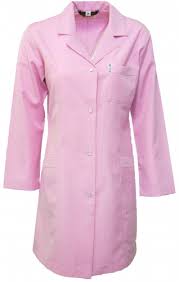 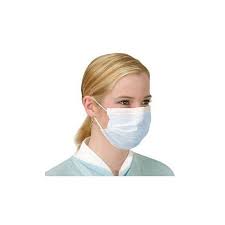 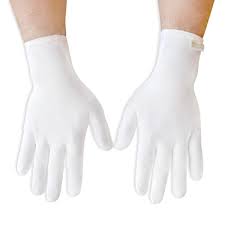 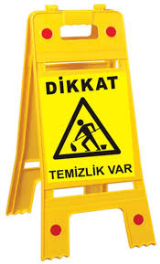 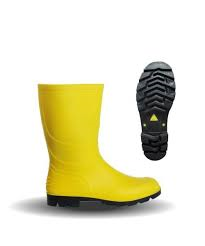 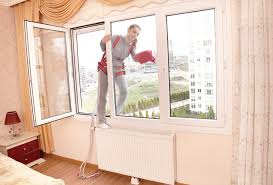 İş Elbisesi Maske Eldiven Güvenlik Uyarı Koruyucu AyakkabıEmniyet Kemeri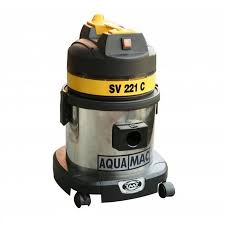 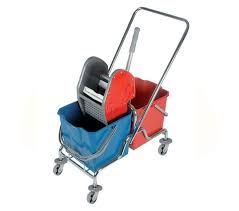 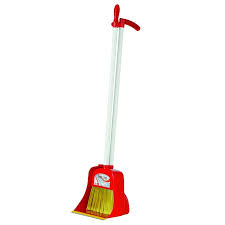 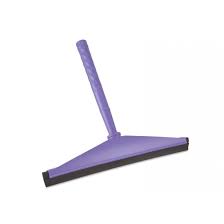 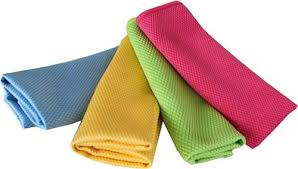 Elektrikli SüpürgeÇift Kovalı Pas paslı Temizlik ArabasıTemizlik Fırça ve FaraşıLastikli Paspas AletiTemizlik Bezi 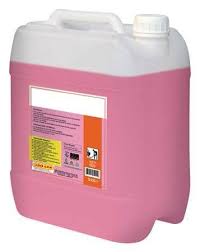 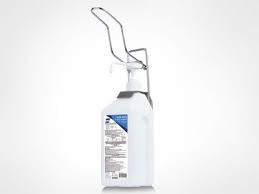 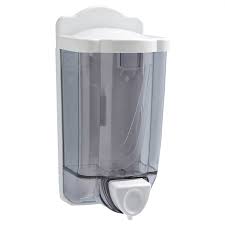 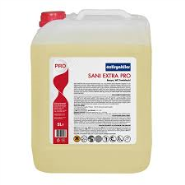 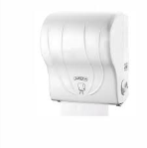 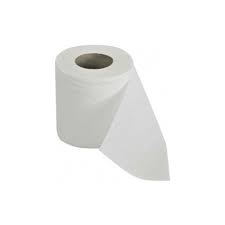 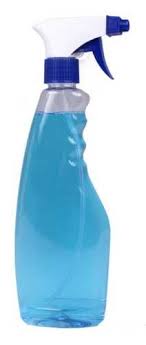 Genel Temizlik Ürünleri Deterjanlar Dezenfektanlar (Alkol, Asit, Amonyak vb) Sıvı SabunlarAsidik Tuvalet Banyo TemizleyiciTuvalet Kağıdı ve Kağıt HavlularCam TemizleyiciBölümKova RengiBez RengiTuvalet hariç bütün ıslak alanlarSarıSarıBütün kuru alanlar (kapı, pencere, mobilya, ayna, vb.)MaviMaviTuvaletler ve laboratuvar alanlarıKırmızıKırmızıAlanEldiven TürüRenkTemizlik Plastik KırmızıEvsel Atık Toplama Plastik Sarı veya maviKimyasal malzemeler Toplama Kumaş üzerine kauçuk kaplıTuruncu